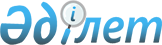 Жергілікті ауқымдағы табиғи сипаттағы төтенше жағдайды жариялау туралыАқтөбе облысы Ақтөбе қаласы әкімінің 2024 жылғы 29 наурыздағы № 2 шешімі
      "Қазақстан Республикасындағы жергілікті мемлекеттік басқару және өзін-өзі басқару туралы" Қазақстан Республикасы Заңының 33-бабының 1-тармағы 13) тармақшасына, "Азаматтық қорғау туралы" Қазақстан Республикасы Заңының 48-бабына және 50-бабының 2-тармағы 2) тармақшасына, "Табиғи және техногендік сипаттағы төтенше жағдайлардың сыныптамасын белгілеу туралы" Қазақстан Республикасы Үкіметінің 2023 жылғы 10 мамырдағы № 240 қаулысына (Нормативтік құқықтық актілердің мемлекеттік тіркеу тізілімінде № 32469 болып тіркелген) сәйкес, Ақтөбе қаласының төтенше жағдайлардың алдын алу және жою жөніндегі қалалық комиссиясының 2024 жылғы 24 наурыздағы № 5 кезектен тыс жедел отырысының хаттамасы негізінде, ШЕШТІМ:
      1. Ақтөбе қаласының аумағында жергілікті ауқымдағы табиғи сипаттағы төтенше жағдай жариялансын.
      2. Табиғи сипаттағы төтенше жағдайды жою басшысы болып Ақтөбе қаласы әкімінің орынбасары Бисембин Жұлдызбек Темірбекұлы тағайындалсын.
      3. Осы шешімнің орындалуын бақылауды өзіме қалдырамын.
      4. Осы шешім оның алғашқы ресми жарияланған күнінен бастап қолданысқа енгізіледі және 2024 жылғы 28 наурыздан бастап туындайтын құқықтық қатынастарға қолданылады.
					© 2012. Қазақстан Республикасы Әділет министрлігінің «Қазақстан Республикасының Заңнама және құқықтық ақпарат институты» ШЖҚ РМК
				
      Қала әкімі 

А. Бекет
